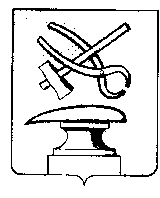 АДМИНИСТРАЦИЯ ГОРОДА КУЗНЕЦКА ПЕНЗЕНСКОЙ ОБЛАСТИПОСТАНОВЛЕНИЕ                                                                 от 08.10.2019 № 1489г.КузнецкО создании  согласительной комиссии по вопросу согласования местоположения границ земельных участков, в отношении которых выполняются комплексные кадастровые работы на территории города Кузнецка Пензенской области, в кадастровых кварталах 58:31:0402228, 58:31:0402230	В соответствии с частью 5 статьи 42.10 Федерального закона от 24.07.2007 №221-ФЗ «О кадастровой деятельности» (с последующими изменениями) руководствуясь ст.28 Устава города Кузнецка Пензенской области, АДМИНИСТРАЦИЯ ГОРОДА КУЗНЕЦКА ПОСТАНОВЛЯЕТ:          1. Создать согласительную комиссию по вопросу согласования местоположения границ земельных участков, в отношении которых выполняются комплексные кадастровые работы на территории города Кузнецка Пензенской области, в кадастровых кварталах 58:31:0402228, 58:31:0402230 (далее – Согласительная комиссия).          2. Утвердить состав Согласительной комиссии в соответствии с приложением к настоящему постановлению.   3. Настоящее постановление опубликовать в средствах массовой информации и разместить на официальном сайте администрации города Кузнецка в информационно-телекоммуникационной сети Интернет по адресу: www.gorodkuzneck.ru.          4. Настоящее постановление вступает в силу на следующий день после дня его официального опубликования.          5. Контроль за исполнением настоящего постановления возложить на председателя комитета по управлению имуществом города Кузнецка (Садовников П.Г.).И.о.Главы администрации города Кузнецка                    	        С.А.ЗлатогорскийПриложениеУтвержденпостановлением администрации города Кузнецка Пензенской области                                                                  от 08.10.2019 № 1489Состав согласительной комиссии по вопросу согласования местоположения границ земельных участков, в отношении которых выполняются комплексные кадастровые работы на территории города Кузнецка Пензенской области, в кадастровых кварталах 58:31:0402228, 58:31:0402230